Parish Phone Number – 301-777-1750				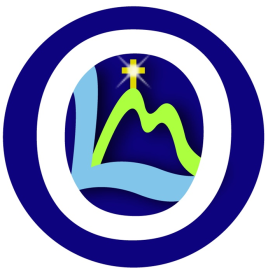 Parish Website – www.OLMCumberland.orgFacebook – OLMFAITHFORMATIONCoordinator of Faith Formation, Monica Beck, mbeck@archbalt.orgOur Lady of the Mountains (OLM)Religious Education Calendar – Grades K-122017-2018Classes are held at St. Ambrose Church on Sundays from 10:15 a.m. to 11:30 a.m., and the Shrine of SS Peter and Paul from 9:15 a.m. to 10:30 a.m.September						January – FAMILY LIFE CURRICULUM K-810th  -   Catechist Classroom Prep/morning 		7th - 	NO CLASS17th -	Learning Mass – 10:00 St. Mary/Catechist      		Catechist In-Service  	Commissioning/Reception following in	14th -	Class	 	Church hall 					21st -	Class – Food Collection Sunday24th -	Class						28th -	Class – Learning Mass 9:00 and 11:00October						February – FAMILY LIFE CURRICULUM K-81st   -	Class						4th -	Class – Net Ministries Retreat (MS/HS) 8th  -	Class 						11th - 	Class 			15th  -	Class – Food Collection Sunday			18th - 	Class – Food Collection Sunday22nd  - 	Class 						25th - 	Class							29th - 	Class – Bob Hoppert talks (MS/HS)					November						March5th -	NO CLASS – Harvest Fest			4th -	Class12th -	Class – Learning Mass 9:00 and 11:00		11th -	Lenten Day/Family Stations of the Cross19th -	Class – Food Collection Sunday			18th - 	Class – Learning Mass 9:00 and 11:0026th -	NO CLASS					 	Food Collection Sunday 	Thanksgiving weekend				25th -	Class – Palm Sunday – processions 9:00 								and 11:00 MassDecember						April3rd -	Class 						1st -	NO CLASS10th - 	Class 							HAPPY EASTER17th - 	Christmas Program – Food Collection 	8th -	Class	Sunday					15th -	Class – Food Collection Sunday24th - 	NO CLASS 					22nd -	Class	MERRY CHRISTMAS				29th -	Talent Show/End of Year Celebration31st-	NO CLASS	HAPPY NEW YEAR